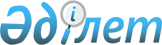 Әйтеке би аудандық мәслихаттың 2023 жылғы 10 қаңтардағы № 310 "2023 – 2025 жылдарға арналған Сарат ауылдық округінің бюджетін бекіту туралы" шешіміне өзгерістер енгізу туралыАқтөбе облысы Әйтеке би аудандық мәслихатының 2023 жылғы 24 сәуірдегі № 28 шешімі
      Әйтеке би аудандық мәслихаты ШЕШТІ:
      1. Әйтеке би аудандық мәслихаттың "2023-2025 жылдарға арналған Сарат ауылдық округінің бюджетін бекіту туралы" 2023 жылғы 10 қаңтардағы № 310 шешіміне келесідей өзгерістер енгізілсін:
      1-тармақ жаңа редакцияда жазылсын:
      "1. 2023-2025 жылдарға арналған Сарат ауылдық округінің бюджеті тиісінше 1, 2 және 3-қосымшаларға сәйкес, оның ішінде, 2023 жылға келесідей көлемде бекітілсін:
      1) кірістер – 70 110 мың теңге, оның ішінде:
      салықтық түсімдер – 2 500 мың теңге;
      трансферттер түсімі –67 610 мың теңге;
      2) шығындар – 70 134,3 мың теңге;
      3) таза бюджеттік кредиттеу − 0 теңге,
      4) қаржы активтерімен жасалатын операциялар бойынша сальдо−0 теңге;
      5) бюджет тапшылығы (профицит) − -24,3 мың теңге;
      6) бюджет тапшылығын қаржыландыру (профицитін пайдалану) −24,3 мың теңге, оның ішінде:
      бюджет қаражатының пайдаланылатын қалдықтары–24,3 мың теңге.";
      көрсетілген шешімнің 1-қосымшасы осы шешімнің қосымшасына сәйкес жаңа редакцияда жазылсын.
      2. Осы шешім 2023 жылғы 1 қаңтардан бастап қолданысқа енгізіледі 2023 жылға арналған Сарат ауылдық округінің бюджеті
					© 2012. Қазақстан Республикасы Әділет министрлігінің «Қазақстан Республикасының Заңнама және құқықтық ақпарат институты» ШЖҚ РМК
				
      Әйтеке би аудандық мәслихаттың төрағасы: 

Б. Д. Сейлханов
Әйтеке би аудандық 
мәслихаттың 2023 жылғы 
24 сәуірдегі № 28 шешіміне 
қосымшаӘйтеке би аудандық 
мәслихаттың 2023 жылғы 
10 қантардағы № 310 шешіміне 
1-қосымша
Санаты
Санаты
Санаты
Санаты
2023 жылға бекітілген бюджет, мың теңге
Сыныбы
Сыныбы
Сыныбы
2023 жылға бекітілген бюджет, мың теңге
Кіші сыныбы
Кіші сыныбы
2023 жылға бекітілген бюджет, мың теңге
Атауы
2023 жылға бекітілген бюджет, мың теңге
I.КІРІСТЕР
70110
1
Салықтық түсімдер
2500
01
Табыс салығы
115
2
Жеке табыс салығы
115
04
Меншікке салынатын салықтар
317
1
Мүлікке салынатын салықтар
17
4
Көлік құралдарына салынатын салық
300
05
Тауарларға, жұмыстарға және қызметтерге салынатын ішкі салықтар
2068
3
Табиғи және басқа да ресурстарды пайдаланғаны үшін түсетін түсімдер
2068
4
Трансферттердің түсімдері
67610
02
Мемлекеттік басқарудың жоғары тұрған органдарынан түсетін трансферттер
67610
3
Аудандардың (облыстық маңызы бар қаланың) бюджетінен трансферттер
67610
Функционалдық топ
Функционалдық топ
Функционалдық топ
Функционалдық топ
Функционалдық топ
2023 жылға бекітілген бюджет, мың теңге
Кіші функционалдық топ
Кіші функционалдық топ
Кіші функционалдық топ
Кіші функционалдық топ
2023 жылға бекітілген бюджет, мың теңге
Бюджеттік бағдарламалардың әкімшісі
Бюджеттік бағдарламалардың әкімшісі
Бюджеттік бағдарламалардың әкімшісі
2023 жылға бекітілген бюджет, мың теңге
Бағдарлама
Бағдарлама
2023 жылға бекітілген бюджет, мың теңге
Атауы
2023 жылға бекітілген бюджет, мың теңге
II. ШЫҒЫНДАР
70134,3
01
Жалпы сиппатағы мемлекеттік қызметтер
36243,3
1
Мемлекеттiк басқарудың жалпы функцияларын орындайтын өкiлдi, атқарушы және басқа органдар
36243,3
124
Аудандық маңызы бар қала, ауыл, кент, ауылдық округ әкімінің аппараты
36243,3
001
Аудандық маңызы бар қала, ауыл, кент, ауылдық округ әкімінің қызметін қамтамасыз ету жөніндегі қызметтер
36243,3
07
Тұрғын үй-коммуналдық шаруашылық
32391
3
Елді-мекендерді көркейту
32391
124
Аудандық маңызы бар қала, ауыл, кент, ауылдық округ әкімінің аппараты
32391
008
Елді мекендердегі көшелерді жарықтандыру
3969
009
Елді мекендердің санитариясын қамтамасыз ету
4061
011
Елді мекендерде абаттандыру мен көгалдандыру
24361
12
Көлiк және коммуникация
1500
1
Автомобиль көлiгi
1500
124
Аудандық маңызы бар қала, ауыл, кент, ауылдық округ әкімінің аппараты
1500
013
Аудандық маңызы бар қалаларда, ауылдарда, кенттерде, ауылдық округтерде автомобиль жолдарының жұмыс істеуін қамтамасыз ету
1500
III. Таза бюджеттік кредит беру
0
IV. Қаржы активтерімен жасалатын операция бойынша сальдо
0
V. Бюджет тапшылығы (профицит)
-24,3
VІ. Бюджет тапшылығын қаржыландыру (профицитін пайдалану)
24,3
Санаты
Санаты
Санаты
Санаты
2023 жылға бекітілген бюджет, мың теңге
Сыныбы
Сыныбы
Сыныбы
2023 жылға бекітілген бюджет, мың теңге
Кіші сыныбы
Кіші сыныбы
2023 жылға бекітілген бюджет, мың теңге
Атауы
2023 жылға бекітілген бюджет, мың теңге
8
Бюджет қаражатының пайдаланылатын қалдықтары
24,3
01
Бюджет қаражаты қалдықтары
24,3
1
Бюджет қаражатының бос қалдықтары
24,3